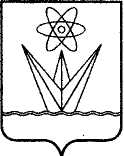 АДМИНИСТРАЦИЯ ЗАКРЫТОГО АДМИНИСТРАТИВНО – ТЕРРИТОРИАЛЬНОГО ОБРАЗОВАНИЯ  ГОРОДА ЗЕЛЕНОГОРСКА КРАСНОЯРСКОГО КРАЯП О С Т А Н О В Л Е Н И Е06.12.2018   		               г. Зеленогорск                                 № 217-пО внесении изменений в постановлениеАдминистрации ЗАТО г. Зеленогорскаот 12.11.2015 № 283-п «Об утверждениимуниципальной программы «Социальная защита и социальная поддержка населения города Зеленогорска» В соответствии со статьей 179 Бюджетного кодекса Российской Федерации, Порядком формирования и реализации муниципальных программ, утвержденным постановлением Администрации ЗАТО г. Зеленогорска от 06.11.2015 № 275-п, руководствуясь Уставом города Зеленогорска, ПОСТАНОВЛЯЮ:1. Внести в постановление Администрации ЗАТО г. Зеленогорска от 12.11.2015           № 283-п «Об утверждении муниципальной программы «Социальная защита и социальная поддержка населения города Зеленогорска» изменения, изложив приложение в редакции согласно приложению к настоящему постановлению.2. Настоящее постановление вступает в силу с 01.01.2019, но не ранее дня, следующего за днём его опубликования в газете «Панорама».Временно исполняющийполномочия главы АдминистрацииЗАТО г. Зеленогорска								  М.В. НалобинаПриложение к постановлению АдминистрацииЗАТО г. Зеленогорскаот 06.12.2018 № 217-пПриложениек постановлению АдминистрацииЗАТО г. Зеленогорскаот 12.11.2015 № 283-пПАСПОРТмуниципальной программы1. Характеристика текущего состояния соответствующей сферысоциально-экономического развития города Зеленогорска, цели, задачи и сроки реализации муниципальной программы1.1. Социальная поддержка граждан представляет собой систему правовых, экономических, организационных и иных мер, гарантированных государством отдельным категориям граждан. Категории граждан – получателей мер социальной поддержки, меры социальной поддержки и условия ее предоставления определены законодательством Российской Федерации и Красноярского края, муниципальными правовыми актами города Зеленогорска.Муниципальная программа разработана с учетом современных направлений и приоритетов государства в области социальной политики, параметров социально-экономического развития города Зеленогорска.1.2. Целью муниципальной программы является повышение уровня и качества жизни граждан, нуждающихся в социальной поддержке, повышение доступности предоставления различных услуг в сфере социального обслуживания и помощи слабо защищенным слоям населения и любому человеку, попавшему в трудную жизненную ситуацию.В этой связи по-прежнему основным направлением деятельности УСЗН на 2019 год и плановый период 2020 и 2021 годов является сдерживание социальной напряженности и сохранение социальной стабильности путем качественного и своевременного предоставления гарантированных государством мер социальной поддержки и социального обслуживания граждан на основе усиления принципа адресности.1.3. Реализация муниципальной программы направлена на достижение следующих задач:1) предоставление социальных гарантий и мер социальной поддержки отдельным категориям граждан;2) обеспечение потребностей граждан пожилого возраста, инвалидов, включая детей-инвалидов, семей и детей в социальном обслуживании;3) создание условий для эффективного развития сферы социальной поддержки и социального обслуживания граждан.Развитие сферы социальной поддержки и социального обслуживания граждан обеспечит снижение социальной напряженности, улучшение демографической ситуации, улучшение условий жизнедеятельности получателей социальных услуг.1.4. Сроки реализации муниципальной программы рассчитаны с 01.01.2019 по 31.12.2021.2. Перечень целевых показателей и показателей результативности муниципальной программыПеречень целевых показателей и показателей результативности с расшифровкой плановых значений по годам реализации муниципальной программы приведен в приложении № 1 к муниципальной программе.3. Ресурсное обеспечение муниципальной программы3.1. Информация о распределении планируемых объемов финансирования по подпрограммам, отдельным мероприятиям муниципальной программы приведена в приложении № 2 к муниципальной программе.3.2. Информация о распределении планируемых объемов финансирования по источникам финансирования приведена в приложении № 3 к муниципальной программе.3.3. Прогноз сводных показателей муниципальных заданий приведен в приложении № 4 к муниципальной программе.4. Механизм реализации мероприятий муниципальной программыОтдельные мероприятия муниципальной программы отсутствуют.5. Подпрограммы муниципальной программыПодпрограммы муниципальной программы с указанием сроков реализации представлены в приложениях № 5 – 7 к муниципальной программе.Приложение № 3к муниципальной программе«Социальная защита и социальная поддержка населения города Зеленогорска»Приложение № 5к муниципальной программе«Социальная защита и социальная поддержка населения города Зеленогорска» Паспортподпрограммы 1 муниципальной программыПостановка общегородской проблемы и обоснование необходимостиразработки подпрограммыПодпрограмма включает в себя социальные гарантии и меры социальной поддержки для отдельных категорий граждан и позволяет планировать затраты на их реализацию, тем самым обеспечивая их выполнение.  Социальные гарантии и меры социальной поддержки отдельных категорий граждан предоставляются в соответствии с нормативными правовыми актами Красноярского края и муниципальными правовыми актами города Зеленогорска.Предоставление социальных гарантий и мер социальной поддержки гражданам носит заявительный характер, предусматривающий обращение гражданина или его представителя в письменной или электронной форме в УСЗН.В рамках настоящей подпрограммы реализуются мероприятия:- по предоставлению, доставке и пересылке пенсии за выслугу лет муниципальным служащим, замещавшим должности муниципальной службы и имеющим право на пенсию за выслугу лет;- по обеспечению бесплатного проезда детей и лиц, сопровождающих организованные группы детей, до места нахождения загородных оздоровительных лагерей и обратно. 	Выполнение расходных обязательств по социальной поддержке отдельных категорий граждан обусловливает необходимость реализации мероприятий подпрограммы в течение 2019-2021 годов.2. Цель, задачи, этапы, сроки выполненияи показатели результативности подпрограммы2.1. Целью подпрограммы является совершенствование системы социальной поддержки отдельных категорий граждан и семей с детьми путем усиления адресного подхода и принципа нуждаемости.2.2. Для достижения цели предусматривается решение задачи по предоставлению социальных гарантий и мер социальной поддержки отдельным категориям граждан.2.3. Реализация мероприятий подпрограммы осуществляется на постоянной основе в период с 01.01.2019 по 31.12.2021. В силу решаемой в рамках подпрограммы задачи этапы реализации подпрограммы не выделяются.2.4. Перечень целевых показателей подпрограммы приведен в приложении № 1 к муниципальной программе.3. Механизм реализации подпрограммы3.1. Финансирование подпрограммы осуществляется путем выделения бюджетных ассигнований в той доле и объемах, в каких они определены перечнем подпрограммных мероприятий.3.2. Источником финансирования подпрограммы являются средства краевого и местного бюджетов. Размер финансирования ежегодно уточняется при формировании краевого и местного бюджетов на очередной год и плановый период.3.3. Реализация мероприятия, указанного в пункте 1.1.3 приложения к подпрограмме, осуществляется на основании Федерального закона от 05.04.2013 № 44-ФЗ «О контрактной системе в сфере закупок товаров, работ, услуг для обеспечения государственных и муниципальных нужд».3.4. Реализация мероприятия, указанного в пункте 1.1.1 приложения к подпрограмме, осуществляется в соответствии с нормативными правовыми актами Красноярского края и муниципальными правовыми актами города Зеленогорска.3.5. Главным распорядителем средств местного бюджета, предусмотренных на реализацию мероприятий подпрограммы, является УСЗН.4. Управление и контроль реализации подпрограммы4.1. Текущее управление реализацией подпрограммы осуществляется УСЗН.4.2. УСЗН осуществляет:- отбор исполнителей отдельных мероприятий подпрограммы;- непосредственный контроль за ходом реализации мероприятий подпрограммы;- корректировку подпрограммы, в том числе включение в нее новых мероприятий, внесение соответствующих изменений в подпрограмму;- подготовку отчетов о реализации подпрограммы.4.3. Контроль за целевым и эффективным расходованием средств местного бюджета осуществляют органы государственного и муниципального финансового контроля. 5. Оценка социально-экономической эффективности подпрограммы5.1. Мероприятия подпрограммы соответствуют целям и задачам основных направлений социально-экономического развития города Зеленогорска.5.2. Реализация мероприятий позволит обеспечить достижение до 100 % доли граждан, получающих социальные гарантии и меры социальной поддержки, от числа граждан, обратившихся за получением социальных гарантий и мер социальной поддержки.6. Система мероприятий подпрограммыПеречень подпрограммных мероприятий приведен в приложении к подпрограмме.Приложение № 6к муниципальной программе «Социальная защита и социальная поддержка населения города Зеленогорска»Паспортподпрограммы 2 муниципальной программыПостановка общегородской проблемы и обоснование необходимости разработки подпрограммыОдним из направлений системы социальной защиты граждан является социальное обслуживание, которое представляет собой деятельность по предоставлению социальных услуг гражданам: социально-бытовых, социально-медицинских, социально-психологических, социально-педагогических, социально-трудовых, социально-правовых услуг, услуг в целях повышения коммуникативного потенциала получателей социальных услуг, имеющих ограничения жизнедеятельности, в том числе детей-инвалидов, срочных социальных услуг.На протяжении последних лет данное направление приобрело наиболее важное значение. Во многом это обусловлено ростом числа граждан старшего поколения (женщины в возрасте 55 лет и старше и мужчины в возрасте 60 лет и старше), продолжительности их жизни, изменением пенсионного законодательства, возникновением у пенсионеров различных затруднений как в социально-бытовой, так и в психологической адаптации к новым условиям.Многие из них в силу сложившихся обстоятельств нуждаются не только в социальной поддержке, но и в социальных услугах, предоставляемых организациями социального обслуживания граждан.Муниципальное бюджетное учреждение «Комплексный центр социального обслуживания населения г. Зеленогорска» (далее – МБУ «Центр соцобслуживания г. Зеленогорска») является организацией социального обслуживания граждан, предоставляющей социальные услуги получателям социальных услуг в соответствии с индивидуальными программами и условиями договоров, заключенных с получателями социальных услуг или их законными представителями.2. Цель, задачи, этапы, сроки выполненияи показатели результативности подпрограммы2.1. Целью подпрограммы является повышение качества и доступности предоставления социальных услуг гражданам пожилого возраста, инвалидам, включая детей-инвалидов, семей и детей в сфере социального обслуживания.2.2. Для достижения цели предусматривается решение задачи по обеспечению потребностей граждан пожилого возраста, инвалидов, включая детей-инвалидов, семей и детей в социальном обслуживании.2.3. Реализация мероприятий подпрограммы осуществляется на постоянной основе в период с 01.01.2019 по 31.12.2021. В силу решаемой в рамках подпрограммы задачи этапы реализации подпрограммы не выделяются.2.4. Перечень целевых показателей подпрограммы приведен в приложении № 1 к муниципальной программе.3. Механизм реализации подпрограммы3.1. Финансирование подпрограммы осуществляется путем выделения бюджетных ассигнований в той доле и объемах, в каких они определены перечнем подпрограммных мероприятий.3.2. Источником финансирования подпрограммы являются средства краевого и местного бюджетов. Размер финансирования ежегодно уточняется при формировании краевого и местного бюджетов на очередной год и плановый период.3.3. Реализация мероприятия, указанного в пункте 1.1.1 приложения к подпрограмме, осуществляется в соответствии с нормативными правовыми актами Красноярского края и муниципальными правовыми актами города Зеленогорска.3.4. Главным распорядителем средств местного бюджета, предусмотренных на реализацию мероприятий подпрограммы, является УСЗН.4. Управление и контроль реализации подпрограммы4.1. Текущее управление реализацией подпрограммы осуществляется УСЗН.4.2. УСЗН осуществляет:- непосредственный контроль за ходом реализации мероприятий подпрограммы;- корректировку подпрограммы, внесение соответствующих изменений в подпрограмму;- подготовку отчетов о реализации подпрограммы.	4.3. Контроль за целевым и эффективным расходованием средств местного бюджета осуществляют органы государственного и муниципального финансового контроля. 5. Оценка социально-экономической эффективности подпрограммы5.1. Мероприятия подпрограммы соответствуют целям и задачам основных направлений социально-экономического развития города Зеленогорска.5.2. Реализация мероприятий позволит обеспечить достижение цели подпрограммы, в том числе повышение:- охвата граждан пожилого возраста и инвалидов всеми видами социальных услуг в форме социального обслуживания на дому до 37,3 % на 1000 пенсионеров;- удельного веса обоснованных жалоб на качество предоставления социальных услуг организациями социального обслуживания граждан не более 0,1 % к общему количеству получателей данных услуг в календарном году;- уровня удовлетворенности граждан качеством предоставления социальных услуг организациями социального обслуживания граждан не менее 90 % от общего числа граждан, ответивших на вопрос о качестве в рамках ежегодного опроса «Декада качества»;- среднемесячной номинальной начисленной заработной платы работников организаций социального обслуживания граждан до 30 831,27 руб.6. Система мероприятий подпрограммыПеречень подпрограммных мероприятий приведен в приложении к подпрограмме.Приложение к подпрограмме «Повышение качества идоступности социальных услуг»Приложение № 7к муниципальной программе «Социальная защита и социальная поддержка населения города Зеленогорска»Паспорт подпрограммы 3 муниципальной программыПостановка общегородской проблемы и обоснование необходимости разработки подпрограммыНа УСЗН возложено исполнение государственных полномочий, которыми исполнительно-распорядительные органы местного самоуправления г. Зеленогорска наделены законами Красноярского края по вопросам социальной поддержки и социального обслуживания граждан, в пределах субвенций, направляемых из краевого бюджета.УСЗН выполняет полномочия по приему граждан, сбору документов, ведению базы данных получателей субсидий и мер социальной поддержки, принятию решений о предоставлении или об отказе в предоставлении мер социальной поддержки и организации социального обслуживания граждан.В целях исполнения государственных полномочий с 2010 года министерством социальной политики Красноярского края утверждены административные регламенты предоставления органами местного самоуправления по переданным полномочиям государственных услуг по назначению мер социальной поддержки, определяющие стандарт, сроки и последовательность административных процедур (действий). В настоящее время УСЗН предоставляет 73 государственные услуги.2. Цель, задачи, этапы, сроки выполненияи показатели результативности подпрограммы 2.1. Целью подпрограммы является своевременное и качественное исполнение переданных государственных полномочий в сфере социальной поддержки и социального обслуживания граждан.2.2. Для достижения цели предусматривается решение задачи по созданию условий для эффективного развития в сфере социальной поддержки и социального обслуживания граждан.2.3. Реализация мероприятий подпрограммы осуществляется на постоянной основе в период с 01.01.2019 по 31.12.2021. В силу решаемой в рамках подпрограммы задачи этапы реализации подпрограммы не выделяются.2.4. Перечень целевых показателей подпрограммы приведен в приложении № 1 к муниципальной программе.3. Механизм реализации подпрограммы3.1. Финансирование подпрограммы осуществляется путем выделения бюджетных ассигнований в той доле и объемах, в каких они определены перечнем подпрограммных мероприятий.3.2. Источником финансирования подпрограммы являются средства краевого бюджета. Размер финансирования ежегодно уточняется при формировании краевого бюджета на очередной год и плановый период.3.3. Реализация мероприятия, указанного в пункте 1.1.1 приложения к подпрограмме, осуществляется в соответствии нормативными правовыми актами Красноярского края и муниципальными правовыми актами города Зеленогорска.3.4. Главным распорядителем средств местного бюджета, предусмотренных на реализацию мероприятия подпрограммы, является УСЗН.  4. Управление и контроль реализации подпрограммы4.1. Текущее управление реализацией подпрограммы осуществляется УСЗН.4.2. УСЗН осуществляет:- непосредственный контроль за ходом реализации мероприятия подпрограммы;- корректировку подпрограммы, внесение соответствующих изменений в подпрограмму;- подготовку отчетов о реализации подпрограммы.	4.3. Контроль за целевым и эффективным расходованием средств местного бюджета осуществляют органы государственного и муниципального финансового контроля.5. Оценка социально-экономической эффективности подпрограммы5.1. Мероприятие подпрограммы соответствует целям и задачам основных направлений социально-экономического развития города Зеленогорска.5.2. Реализация мероприятия позволит обеспечить достижение цели подпрограммы, в том числе повышение:- уровня удовлетворенности населения города Зеленогорска качеством предоставления государственных услуг в сфере социальной поддержки и социального обслуживания граждан не менее 90 % от общего числа граждан, ответивших на вопрос о качестве в рамках ежегодного опроса «Декада качества»;	- удельного веса обоснованных жалоб не более 0,1 % к числу граждан, которым предоставлены государственные услуги в сфере социальной поддержки и социального обслуживания граждан в календарном году.6. Система мероприятий подпрограммыПеречень подпрограммных мероприятий приведен в приложении к подпрограмме.Приложениек подпрограмме «Обеспечение своевременногои качественного исполнения переданныхгосударственных полномочий по приемуграждан, сбору документов, ведению базыданных получателей субсидий и мер социальной поддержки» 1.Наименование муниципальной программыМуниципальная программа «Социальная защита и социальная поддержка населения города Зеленогорска» (далее – муниципальная программа)2.Основания для разработки муниципальной программыПеречень муниципальных программ города Зеленогорска, утвержденный постановлением Администрации ЗАТО г. Зеленогорска от 31.08.2018№ 164-п3.Ответственный исполнитель муниципальной программыУправление социальной защиты населения Администрации ЗАТО г. Зеленогорска (далее – УСЗН)4.Соисполнители муниципальной программыОтсутствуют5.Перечень подпрограмм и отдельных мероприятий муниципальной программы1. Подпрограммы:1.1. Подпрограмма 1 «Реализация социальных гарантий и обязательств по поддержке отдельных категорий граждан» (далее – подпрограмма 1).1.2. Подпрограмма 2 «Повышение качества и доступности социальных услуг» (далее – подпрограмма 2).1.3. Подпрограмма 3 «Обеспечение своевременного и качественного исполнения переданных государственных полномочий по приему граждан, сбору документов, ведению базы данных получателей субсидий и мер социальной поддержки» (далее – подпрограмма 3).2. Отдельные мероприятия муниципальной программы отсутствуют.6.Цели муниципальной программыПовышение уровня и качества жизни граждан, нуждающихся в социальной поддержке, повышение доступности предоставления различных услуг в сфере социального обслуживания и помощи слабо защищенным слоям населения и любому человеку, попавшему в трудную жизненную ситуацию7.Задачи муниципальной программы1. Предоставление социальных гарантий и мер социальной поддержки отдельным категориям граждан.2. Обеспечение потребностей граждан пожилого возраста, инвалидов, включая детей-инвалидов, семей и детей в социальном обслуживании.3. Создание условий для эффективного развития сферы социальной поддержки и социального обслуживания граждан.8.Этапы и сроки реализации муниципальной программы01.01.2019 – 31.12.2021 9.Перечень целевых показателейи показателейрезультативности муниципальной программы Целевые показатели и показатели результативности с расшифровкой плановых значений по годам реализации муниципальной программы приведены в приложении № 1 к муниципальной программе10.Ресурсное обеспечение муниципальной программыОбщий объем бюджетных ассигнований на реализацию муниципальной программы составляет 325 093,800 тыс. руб., в том числе по годам:2019 год – 108 364,600 тыс. руб., 2020 год – 108 364,600 тыс. руб.,2021 год – 108 364,600 тыс. руб., из нихза счет средств краевого бюджета – 311 254,800 тыс. руб., в том числе:2019 год – 103 751,600 тыс. руб.,2020 год – 103 751,600 тыс. руб.,2021 год – 103 751,600 тыс. руб.за счет средств местного бюджета – 13 839,000 тыс. руб., в том числе:2019 год – 4 613,000 тыс. руб.,2020 год – 4 613,000 тыс. руб.,2021 год – 4 613,000 тыс. руб.Приложение № 1к муниципальной программе
«Социальная защита и социальнаяподдержка населения города Зеленогорска»Перечень целевых показателей и показателей результативности  муниципальной программы «Социальная защита и социальная поддержка населения города Зеленогорска»Приложение № 1к муниципальной программе
«Социальная защита и социальнаяподдержка населения города Зеленогорска»Перечень целевых показателей и показателей результативности  муниципальной программы «Социальная защита и социальная поддержка населения города Зеленогорска»Приложение № 1к муниципальной программе
«Социальная защита и социальнаяподдержка населения города Зеленогорска»Перечень целевых показателей и показателей результативности  муниципальной программы «Социальная защита и социальная поддержка населения города Зеленогорска»Приложение № 1к муниципальной программе
«Социальная защита и социальнаяподдержка населения города Зеленогорска»Перечень целевых показателей и показателей результативности  муниципальной программы «Социальная защита и социальная поддержка населения города Зеленогорска»Приложение № 1к муниципальной программе
«Социальная защита и социальнаяподдержка населения города Зеленогорска»Перечень целевых показателей и показателей результативности  муниципальной программы «Социальная защита и социальная поддержка населения города Зеленогорска»Приложение № 1к муниципальной программе
«Социальная защита и социальнаяподдержка населения города Зеленогорска»Перечень целевых показателей и показателей результативности  муниципальной программы «Социальная защита и социальная поддержка населения города Зеленогорска»Приложение № 1к муниципальной программе
«Социальная защита и социальнаяподдержка населения города Зеленогорска»Перечень целевых показателей и показателей результативности  муниципальной программы «Социальная защита и социальная поддержка населения города Зеленогорска»Приложение № 1к муниципальной программе
«Социальная защита и социальнаяподдержка населения города Зеленогорска»Перечень целевых показателей и показателей результативности  муниципальной программы «Социальная защита и социальная поддержка населения города Зеленогорска»Приложение № 1к муниципальной программе
«Социальная защита и социальнаяподдержка населения города Зеленогорска»Перечень целевых показателей и показателей результативности  муниципальной программы «Социальная защита и социальная поддержка населения города Зеленогорска»Приложение № 1к муниципальной программе
«Социальная защита и социальнаяподдержка населения города Зеленогорска»Перечень целевых показателей и показателей результативности  муниципальной программы «Социальная защита и социальная поддержка населения города Зеленогорска»№
п/пНаименование цели, задач, целевых показателей, показателей результативностиЕдиница измеренияИсточник информации2017 год2018 год2019 год2020 год2021 год   1.Цель: Повышение уровня и качества жизни граждан, нуждающихся в социальной поддержке, повышение доступности предоставления различных услуг в сфере социального обслуживания и помощи слабо защищенным слоям населения и любому человеку, попавшему в трудную жизненную ситуациюЦель: Повышение уровня и качества жизни граждан, нуждающихся в социальной поддержке, повышение доступности предоставления различных услуг в сфере социального обслуживания и помощи слабо защищенным слоям населения и любому человеку, попавшему в трудную жизненную ситуациюЦель: Повышение уровня и качества жизни граждан, нуждающихся в социальной поддержке, повышение доступности предоставления различных услуг в сфере социального обслуживания и помощи слабо защищенным слоям населения и любому человеку, попавшему в трудную жизненную ситуациюЦель: Повышение уровня и качества жизни граждан, нуждающихся в социальной поддержке, повышение доступности предоставления различных услуг в сфере социального обслуживания и помощи слабо защищенным слоям населения и любому человеку, попавшему в трудную жизненную ситуациюЦель: Повышение уровня и качества жизни граждан, нуждающихся в социальной поддержке, повышение доступности предоставления различных услуг в сфере социального обслуживания и помощи слабо защищенным слоям населения и любому человеку, попавшему в трудную жизненную ситуациюЦель: Повышение уровня и качества жизни граждан, нуждающихся в социальной поддержке, повышение доступности предоставления различных услуг в сфере социального обслуживания и помощи слабо защищенным слоям населения и любому человеку, попавшему в трудную жизненную ситуациюЦель: Повышение уровня и качества жизни граждан, нуждающихся в социальной поддержке, повышение доступности предоставления различных услуг в сфере социального обслуживания и помощи слабо защищенным слоям населения и любому человеку, попавшему в трудную жизненную ситуациюЦель: Повышение уровня и качества жизни граждан, нуждающихся в социальной поддержке, повышение доступности предоставления различных услуг в сфере социального обслуживания и помощи слабо защищенным слоям населения и любому человеку, попавшему в трудную жизненную ситуацию1.1.Целевой показатель 1: Удельный вес граждан, получающих меры социальной поддержки адресно (с учетом доходности), в общей численности получателей мер социальной поддержки%Автоматизированная система «Адресная социальная помощь»6,86,86,86,86,81.2.Целевой показатель 2: Доля граждан, получивших социальные услуги в организациях социальногообслуживания граждан, в общем числе граждан, обратившихся за их получением%ведомственная отчетность1001001001001001.3.Целевой показатель 3: Уровень исполнения субвенций на реализацию переданных государственных полномочий по приему граждан, сбору документов, ведению базы данных получателей субсидий и мер социальной поддержки%годовой отчет об исполнении бюджетане менее 97не менее 97не менее 97не менее 97не менее 97№
п/пНаименование цели, задач, целевых показателей, показателей результативностиЕдиница измеренияИсточник информации2017 год2018 год2019 год2020 год2021 год2.Задача 1: Предоставление социальных гарантий и мер социальной поддержки отдельным категориям гражданЗадача 1: Предоставление социальных гарантий и мер социальной поддержки отдельным категориям гражданЗадача 1: Предоставление социальных гарантий и мер социальной поддержки отдельным категориям гражданЗадача 1: Предоставление социальных гарантий и мер социальной поддержки отдельным категориям гражданЗадача 1: Предоставление социальных гарантий и мер социальной поддержки отдельным категориям гражданЗадача 1: Предоставление социальных гарантий и мер социальной поддержки отдельным категориям гражданЗадача 1: Предоставление социальных гарантий и мер социальной поддержки отдельным категориям гражданЗадача 1: Предоставление социальных гарантий и мер социальной поддержки отдельным категориям граждан2.1.Подпрограмма 1 «Реализация социальных гарантий и обязательств по поддержке отдельных категорий граждан»Подпрограмма 1 «Реализация социальных гарантий и обязательств по поддержке отдельных категорий граждан»Подпрограмма 1 «Реализация социальных гарантий и обязательств по поддержке отдельных категорий граждан»Подпрограмма 1 «Реализация социальных гарантий и обязательств по поддержке отдельных категорий граждан»Подпрограмма 1 «Реализация социальных гарантий и обязательств по поддержке отдельных категорий граждан»Подпрограмма 1 «Реализация социальных гарантий и обязательств по поддержке отдельных категорий граждан»Подпрограмма 1 «Реализация социальных гарантий и обязательств по поддержке отдельных категорий граждан»Подпрограмма 1 «Реализация социальных гарантий и обязательств по поддержке отдельных категорий граждан»2.1.1.Показатель результативности 1: Доля граждан, получающих меры социальной поддержки, от числа граждан, имеющих право на меры социальной поддержки%форма 3-соцподдержка91,891,80002.1.2.Показатель результативности 2: Доля граждан, получающих социальные гарантии и меры социальной поддержки, от числа граждан, обратившихся за получением социальных гарантий и мер социальной поддержки%форма 3-соцподдержка001001001003.Задача 2: Обеспечение потребностей граждан пожилого возраста, инвалидов, включая детей-инвалидов, семей и детей в социальном обслуживанииЗадача 2: Обеспечение потребностей граждан пожилого возраста, инвалидов, включая детей-инвалидов, семей и детей в социальном обслуживанииЗадача 2: Обеспечение потребностей граждан пожилого возраста, инвалидов, включая детей-инвалидов, семей и детей в социальном обслуживанииЗадача 2: Обеспечение потребностей граждан пожилого возраста, инвалидов, включая детей-инвалидов, семей и детей в социальном обслуживанииЗадача 2: Обеспечение потребностей граждан пожилого возраста, инвалидов, включая детей-инвалидов, семей и детей в социальном обслуживанииЗадача 2: Обеспечение потребностей граждан пожилого возраста, инвалидов, включая детей-инвалидов, семей и детей в социальном обслуживанииЗадача 2: Обеспечение потребностей граждан пожилого возраста, инвалидов, включая детей-инвалидов, семей и детей в социальном обслуживанииЗадача 2: Обеспечение потребностей граждан пожилого возраста, инвалидов, включая детей-инвалидов, семей и детей в социальном обслуживании3.1.Подпрограмма 2 «Повышение качества и доступности социальных услуг»Подпрограмма 2 «Повышение качества и доступности социальных услуг»Подпрограмма 2 «Повышение качества и доступности социальных услуг»Подпрограмма 2 «Повышение качества и доступности социальных услуг»Подпрограмма 2 «Повышение качества и доступности социальных услуг»Подпрограмма 2 «Повышение качества и доступности социальных услуг»Подпрограмма 2 «Повышение качества и доступности социальных услуг»Подпрограмма 2 «Повышение качества и доступности социальных услуг»3.1.1.Показатель результативности 1:Удельный вес детей-инвалидов, проживающих в семьях, получивших социальные услуги в организациях социального обслуживания граждан, к общему числу детей-инвалидов, проживающих на территории города Зеленогорска%отчет по форме № 1-СД «Территориальные учреждения социального обслуживания семьи и детей»31,65,90003.1.2.Показатель результативности 1:Охват граждан пожилого возраста и инвалидов всеми видами социальных услуг в форме социального обслуживания на дому (на 1000 пенсионеров)ед.социальный паспорт муниципального образования, отчетные формы организаций социального обслуживания граждан 37,337,337,337,337,3№
п/пНаименование цели, задач, целевых показателей, показателей результативностиЕдиница измеренияИсточник информации2017 год2018 год2019 год2020 год2021 год3.1.3.Показатель результативности 2:Удельный вес обоснованных жалоб на качество предоставления социальных услуг организациями социального обслуживания граждан к общему количеству получателей данных услуг в календарном году%ведомственная отчетностьне более 0,1 не более 0,1не более 0,1не более 0,1не более 0,13.1.4.Показатель результативности 3:Уровень удовлетворенности граждан качеством предоставления социальных услуг организациями социального обслуживания граждан%результаты социологического опроса, проводимого  в рамках «Декады качества»не менее 90 не менее 90не менее 90не менее 90не менее 903.1.5.Показатель результативности 4:Среднемесячная номинальная начисленная заработная плата работников организаций социального обслуживания граждан руб.данные Росстата20 658,1721 473,6530 831,2730 831,2730 831,274.Задача 3: Создание условий для эффективного развития сферы социальной поддержки и социального обслуживания гражданЗадача 3: Создание условий для эффективного развития сферы социальной поддержки и социального обслуживания гражданЗадача 3: Создание условий для эффективного развития сферы социальной поддержки и социального обслуживания гражданЗадача 3: Создание условий для эффективного развития сферы социальной поддержки и социального обслуживания гражданЗадача 3: Создание условий для эффективного развития сферы социальной поддержки и социального обслуживания гражданЗадача 3: Создание условий для эффективного развития сферы социальной поддержки и социального обслуживания гражданЗадача 3: Создание условий для эффективного развития сферы социальной поддержки и социального обслуживания гражданЗадача 3: Создание условий для эффективного развития сферы социальной поддержки и социального обслуживания граждан4.1.Подпрограмма 3 «Обеспечение своевременного и качественного исполнения переданных государственных полномочий по приему граждан, сбору документов, ведению базы данных получателей субсидий и мер социальной поддержки»Подпрограмма 3 «Обеспечение своевременного и качественного исполнения переданных государственных полномочий по приему граждан, сбору документов, ведению базы данных получателей субсидий и мер социальной поддержки»Подпрограмма 3 «Обеспечение своевременного и качественного исполнения переданных государственных полномочий по приему граждан, сбору документов, ведению базы данных получателей субсидий и мер социальной поддержки»Подпрограмма 3 «Обеспечение своевременного и качественного исполнения переданных государственных полномочий по приему граждан, сбору документов, ведению базы данных получателей субсидий и мер социальной поддержки»Подпрограмма 3 «Обеспечение своевременного и качественного исполнения переданных государственных полномочий по приему граждан, сбору документов, ведению базы данных получателей субсидий и мер социальной поддержки»Подпрограмма 3 «Обеспечение своевременного и качественного исполнения переданных государственных полномочий по приему граждан, сбору документов, ведению базы данных получателей субсидий и мер социальной поддержки»Подпрограмма 3 «Обеспечение своевременного и качественного исполнения переданных государственных полномочий по приему граждан, сбору документов, ведению базы данных получателей субсидий и мер социальной поддержки»Подпрограмма 3 «Обеспечение своевременного и качественного исполнения переданных государственных полномочий по приему граждан, сбору документов, ведению базы данных получателей субсидий и мер социальной поддержки»4.1.1.Показатель результативности 1: Уровень удовлетворенности населения города Зеленогорска качеством предоставления государственных услуг в сфере социальной поддержки и социального обслуживания граждан%результаты социологического опроса, проводимого в рамках «Декады качества»не менее 90не менее 90не менее 90не менее 90не менее 90№
п/пНаименование цели, задач, целевых показателей, показателей результативностиЕдиница измеренияИсточник информации2017 год2018 год2019 год2020 год2021 год4.1.2.Показатель результативности 2:Удельный вес обоснованных жалоб к числу граждан, которым предоставлены государственные услуги в сфере социальной поддержки и социального обслуживания граждан в календарном году%ведомственная отчетностьне более 0,1не более 0,1не более 0,1не более 0,1не более 0,1Приложение № 2к муниципальной программе«Социальная защита и социальнаяподдержка населения города Зеленогорска»Приложение № 2к муниципальной программе«Социальная защита и социальнаяподдержка населения города Зеленогорска»Приложение № 2к муниципальной программе«Социальная защита и социальнаяподдержка населения города Зеленогорска»Приложение № 2к муниципальной программе«Социальная защита и социальнаяподдержка населения города Зеленогорска»Приложение № 2к муниципальной программе«Социальная защита и социальнаяподдержка населения города Зеленогорска»Приложение № 2к муниципальной программе«Социальная защита и социальнаяподдержка населения города Зеленогорска»Приложение № 2к муниципальной программе«Социальная защита и социальнаяподдержка населения города Зеленогорска»Приложение № 2к муниципальной программе«Социальная защита и социальнаяподдержка населения города Зеленогорска»Приложение № 2к муниципальной программе«Социальная защита и социальнаяподдержка населения города Зеленогорска»Приложение № 2к муниципальной программе«Социальная защита и социальнаяподдержка населения города Зеленогорска»Информация о распределении планируемых объемов финансирования по подпрограммам, отдельным мероприятиям муниципальной программы «Социальная защита и социальная поддержка населения города Зеленогорска» Информация о распределении планируемых объемов финансирования по подпрограммам, отдельным мероприятиям муниципальной программы «Социальная защита и социальная поддержка населения города Зеленогорска» Информация о распределении планируемых объемов финансирования по подпрограммам, отдельным мероприятиям муниципальной программы «Социальная защита и социальная поддержка населения города Зеленогорска» Информация о распределении планируемых объемов финансирования по подпрограммам, отдельным мероприятиям муниципальной программы «Социальная защита и социальная поддержка населения города Зеленогорска» Информация о распределении планируемых объемов финансирования по подпрограммам, отдельным мероприятиям муниципальной программы «Социальная защита и социальная поддержка населения города Зеленогорска» Информация о распределении планируемых объемов финансирования по подпрограммам, отдельным мероприятиям муниципальной программы «Социальная защита и социальная поддержка населения города Зеленогорска» Информация о распределении планируемых объемов финансирования по подпрограммам, отдельным мероприятиям муниципальной программы «Социальная защита и социальная поддержка населения города Зеленогорска» Информация о распределении планируемых объемов финансирования по подпрограммам, отдельным мероприятиям муниципальной программы «Социальная защита и социальная поддержка населения города Зеленогорска» Информация о распределении планируемых объемов финансирования по подпрограммам, отдельным мероприятиям муниципальной программы «Социальная защита и социальная поддержка населения города Зеленогорска» Информация о распределении планируемых объемов финансирования по подпрограммам, отдельным мероприятиям муниципальной программы «Социальная защита и социальная поддержка населения города Зеленогорска» Информация о распределении планируемых объемов финансирования по подпрограммам, отдельным мероприятиям муниципальной программы «Социальная защита и социальная поддержка населения города Зеленогорска» Информация о распределении планируемых объемов финансирования по подпрограммам, отдельным мероприятиям муниципальной программы «Социальная защита и социальная поддержка населения города Зеленогорска» Информация о распределении планируемых объемов финансирования по подпрограммам, отдельным мероприятиям муниципальной программы «Социальная защита и социальная поддержка населения города Зеленогорска» Информация о распределении планируемых объемов финансирования по подпрограммам, отдельным мероприятиям муниципальной программы «Социальная защита и социальная поддержка населения города Зеленогорска» Информация о распределении планируемых объемов финансирования по подпрограммам, отдельным мероприятиям муниципальной программы «Социальная защита и социальная поддержка населения города Зеленогорска» Информация о распределении планируемых объемов финансирования по подпрограммам, отдельным мероприятиям муниципальной программы «Социальная защита и социальная поддержка населения города Зеленогорска» № п/пСтатус
(муниципальная программа,
подпрограмма, отдельное мероприятие программы)Статус
(муниципальная программа,
подпрограмма, отдельное мероприятие программы)Наименование 
программы,подпрограммы, отдельного мероприятия программыНаименование 
программы,подпрограммы, отдельного мероприятия программыНаименование главного распорядителя средств местного бюджета (ГРБС)Наименование главного распорядителя средств местного бюджета (ГРБС)Код бюджетной
классификацииКод бюджетной
классификацииКод бюджетной
классификацииКод бюджетной
классификацииКод бюджетной
классификацииПланируемые объемы финансирования(тыс. руб.)Планируемые объемы финансирования(тыс. руб.)Планируемые объемы финансирования(тыс. руб.)Планируемые объемы финансирования(тыс. руб.)Планируемые объемы финансирования(тыс. руб.)№ п/пСтатус
(муниципальная программа,
подпрограмма, отдельное мероприятие программы)Статус
(муниципальная программа,
подпрограмма, отдельное мероприятие программы)Наименование 
программы,подпрограммы, отдельного мероприятия программыНаименование 
программы,подпрограммы, отдельного мероприятия программыНаименование главного распорядителя средств местного бюджета (ГРБС)Наименование главного распорядителя средств местного бюджета (ГРБС)ГРБСРзПрЦСРЦСРВР2019 год2019 год2020 год2021 годИтого на2019-2021годы1.Муниципальная программаМуниципальная программаСоциальная защита и социальная поддержка населения города ЗеленогорскаСоциальная защита и социальная поддержка населения города Зеленогорскавсего расходные
обязательства по программевсего расходные
обязательства по программеXX01000000000100000000X108 364,600108 364,600108 364,600108 364,600325 093,8001.Муниципальная программаМуниципальная программаСоциальная защита и социальная поддержка населения города ЗеленогорскаСоциальная защита и социальная поддержка населения города Зеленогорскав том числе по ГРБСв том числе по ГРБСXXXXXXXXXX1.Муниципальная программаМуниципальная программаСоциальная защита и социальная поддержка населения города ЗеленогорскаСоциальная защита и социальная поддержка населения города ЗеленогорскаУСЗНУСЗН012XXXX108 364,600108 364,600108 364,600108 364,600325 093,8001.1.Подпрограмма 1Подпрограмма 1Реализация социальных гарантий и обязательств по поддержке отдельных категорий граждан  Реализация социальных гарантий и обязательств по поддержке отдельных категорий граждан  всего расходные
обязательства по подпрограммевсего расходные
обязательства по подпрограммеXX01100000000110000000X4 658,6004 658,6004 658,6004 658,60013 975,8001.1.Подпрограмма 1Подпрограмма 1Реализация социальных гарантий и обязательств по поддержке отдельных категорий граждан  Реализация социальных гарантий и обязательств по поддержке отдельных категорий граждан  в том числе по ГРБСв том числе по ГРБСXXXXXXXXXX1.1.Подпрограмма 1Подпрограмма 1Реализация социальных гарантий и обязательств по поддержке отдельных категорий граждан  Реализация социальных гарантий и обязательств по поддержке отдельных категорий граждан  УСЗНУСЗН012XXXX4 658,6004 658,6004 658,6004 658,60013 975,8001.2.Подпрограмма 2 Подпрограмма 2 Повышение качества и доступности социальных услуг Повышение качества и доступности социальных услуг всего расходные
обязательства по подпрограммевсего расходные
обязательства по подпрограммеXX01200000000120000000X68 134,50068 134,50068 134,50068 134,500204 403,5001.2.Подпрограмма 2 Подпрограмма 2 Повышение качества и доступности социальных услуг Повышение качества и доступности социальных услуг в том числе по ГРБСв том числе по ГРБСXXXXXXXXXX1.2.Подпрограмма 2 Подпрограмма 2 Повышение качества и доступности социальных услуг Повышение качества и доступности социальных услуг УСЗНУСЗН012XXXX68 134,50068 134,50068 134,50068 134,500204 403,500№ п/пСтатус
(муниципальная программа,
подпрограмма, отдельное мероприятие программы) Статус
(муниципальная программа,
подпрограмма, отдельное мероприятие программы) Наименование 
программы,подпрограммы, отдельного мероприятия программыНаименование 
программы,подпрограммы, отдельного мероприятия программыНаименование главного распорядителя средств местного бюджета (ГРБС)Наименование главного распорядителя средств местного бюджета (ГРБС)Код бюджетной
классификацииКод бюджетной
классификацииКод бюджетной
классификацииКод бюджетной
классификацииКод бюджетной
классификацииПланируемые объемы финансирования(тыс. руб.)Планируемые объемы финансирования(тыс. руб.)Планируемые объемы финансирования(тыс. руб.)Планируемые объемы финансирования(тыс. руб.)Планируемые объемы финансирования(тыс. руб.)№ п/пСтатус
(муниципальная программа,
подпрограмма, отдельное мероприятие программы) Статус
(муниципальная программа,
подпрограмма, отдельное мероприятие программы) Наименование 
программы,подпрограммы, отдельного мероприятия программыНаименование 
программы,подпрограммы, отдельного мероприятия программыНаименование главного распорядителя средств местного бюджета (ГРБС)Наименование главного распорядителя средств местного бюджета (ГРБС)ГРБСРзПрЦСРЦСРВР2019 год2019 год2020 год2021 годИтого на2019-2021годы1.3.Подпрограмма 3 Подпрограмма 3 Обеспечение своевременного и качественного исполнения переданных государственных полномочий по приему граждан, сбору документов, ведению базы данных получателей субсидий и мер социальной поддержкиОбеспечение своевременного и качественного исполнения переданных государственных полномочий по приему граждан, сбору документов, ведению базы данных получателей субсидий и мер социальной поддержкивсего расходные обязательства по подпрограммевсего расходные обязательства по подпрограммеXX01300000000130000000X35 571,50035 571,50035 571,50035 571,500106 714,5001.3.Подпрограмма 3 Подпрограмма 3 Обеспечение своевременного и качественного исполнения переданных государственных полномочий по приему граждан, сбору документов, ведению базы данных получателей субсидий и мер социальной поддержкиОбеспечение своевременного и качественного исполнения переданных государственных полномочий по приему граждан, сбору документов, ведению базы данных получателей субсидий и мер социальной поддержкив том числе по ГРБСв том числе по ГРБСXXXXXXXXXX1.3.Подпрограмма 3 Подпрограмма 3 Обеспечение своевременного и качественного исполнения переданных государственных полномочий по приему граждан, сбору документов, ведению базы данных получателей субсидий и мер социальной поддержкиОбеспечение своевременного и качественного исполнения переданных государственных полномочий по приему граждан, сбору документов, ведению базы данных получателей субсидий и мер социальной поддержкиУСЗНУСЗН012XXXX35 571,50035 571,50035 571,50035 571,500106 714,500Информация о распределении планируемых объемов финансирования муниципальной программы «Социальная защита и социальная поддержка населения города Зеленогорска» по источникам финансирования№ п/пСтатус (программа, подпрограмма, отдельные мероприятия программы) Наименование муниципальной
программы, подпрограммы
программы, отдельного мероприятия программыИсточник финансированияПланируемые объемы финансирования
(тыс. руб.)Планируемые объемы финансирования
(тыс. руб.)Планируемые объемы финансирования
(тыс. руб.)Планируемые объемы финансирования
(тыс. руб.)№ п/пСтатус (программа, подпрограмма, отдельные мероприятия программы) Наименование муниципальной
программы, подпрограммы
программы, отдельного мероприятия программыИсточник финансирования2019 год2020 год2021 годИтого
на 2019-2021годы№ п/пСтатус (программа, подпрограмма, отдельные мероприятия программы) Наименование муниципальной
программы, подпрограммы
программы, отдельного мероприятия программыИсточник финансирования2019 год2020 год2021 годИтого
на 2019-2021годы1.Муниципальная программаСоциальная защита и социальная поддержка населения города ЗеленогорскаВсего 108 364,600108 364,600108 364,600325 093,8001.Муниципальная программаСоциальная защита и социальная поддержка населения города Зеленогорскав том числе:ХХХХ1.Муниципальная программаСоциальная защита и социальная поддержка населения города Зеленогорскафедеральный бюджет----1.Муниципальная программаСоциальная защита и социальная поддержка населения города Зеленогорскакраевой бюджет103 751,600103 751,600103 751,600311 254,8001.Муниципальная программаСоциальная защита и социальная поддержка населения города Зеленогорскаместный бюджет4 613,0004 613,0004 613,00013 839,0001.Муниципальная программаСоциальная защита и социальная поддержка населения города Зеленогорскавнебюджетные источники----1.1.Подпрограмма 1 Реализация социальных гарантий и обязательств по поддержке отдельных категорий граждан  Всего4 658,6004 658,6004 658,60013 975,8001.1.Подпрограмма 1 Реализация социальных гарантий и обязательств по поддержке отдельных категорий граждан  в том числе:ХХХХ1.1.Подпрограмма 1 Реализация социальных гарантий и обязательств по поддержке отдельных категорий граждан  федеральный бюджет----1.1.Подпрограмма 1 Реализация социальных гарантий и обязательств по поддержке отдельных категорий граждан  краевой бюджет45,60045,60045,600136,8001.1.Подпрограмма 1 Реализация социальных гарантий и обязательств по поддержке отдельных категорий граждан  местный бюджет4 613,0004 613,0004 613,00013 839,0001.1.Подпрограмма 1 Реализация социальных гарантий и обязательств по поддержке отдельных категорий граждан  внебюджетные источники----1.2.Подпрограмма 2 Повышение качества и доступности социальных услуг Всего 68 134,50068 134,50068 134,500204 403,5001.2.Подпрограмма 2 Повышение качества и доступности социальных услуг в том числе:ХХХХ1.2.Подпрограмма 2 Повышение качества и доступности социальных услуг федеральный бюджет----1.2.Подпрограмма 2 Повышение качества и доступности социальных услуг краевой бюджет68 134,50068 134,50068 134,500204 403,5001.2.Подпрограмма 2 Повышение качества и доступности социальных услуг местный бюджет----1.2.Подпрограмма 2 Повышение качества и доступности социальных услуг внебюджетные источники----1.3.Подпрограмма 3 Обеспечение своевременного и качественного исполнения переданных государственных полномочий по приему граждан, сбору документов, ведению базы данных получателей субсидий и мер социальной поддержки Всего 35 571,50035 571,50035 571,500106 714,5001.3.Подпрограмма 3 Обеспечение своевременного и качественного исполнения переданных государственных полномочий по приему граждан, сбору документов, ведению базы данных получателей субсидий и мер социальной поддержки в том числе:ХХХХ1.3.Подпрограмма 3 Обеспечение своевременного и качественного исполнения переданных государственных полномочий по приему граждан, сбору документов, ведению базы данных получателей субсидий и мер социальной поддержки федеральный бюджет----1.3.Подпрограмма 3 Обеспечение своевременного и качественного исполнения переданных государственных полномочий по приему граждан, сбору документов, ведению базы данных получателей субсидий и мер социальной поддержки краевой бюджет35 571,50035 571,50035 571,500106 714,5001.3.Подпрограмма 3 Обеспечение своевременного и качественного исполнения переданных государственных полномочий по приему граждан, сбору документов, ведению базы данных получателей субсидий и мер социальной поддержки местный бюджет----1.3.Подпрограмма 3 Обеспечение своевременного и качественного исполнения переданных государственных полномочий по приему граждан, сбору документов, ведению базы данных получателей субсидий и мер социальной поддержки внебюджетные источники----Приложение № 4к муниципальной программе «Социальная защита и социальнаяподдержка населения городаЗеленогорска»Приложение № 4к муниципальной программе «Социальная защита и социальнаяподдержка населения городаЗеленогорска»Приложение № 4к муниципальной программе «Социальная защита и социальнаяподдержка населения городаЗеленогорска»Приложение № 4к муниципальной программе «Социальная защита и социальнаяподдержка населения городаЗеленогорска»Приложение № 4к муниципальной программе «Социальная защита и социальнаяподдержка населения городаЗеленогорска»Прогноз сводных показателей муниципальных заданиймуниципальной программы «Социальная защита и социальная поддержка населения города Зеленогорска»Прогноз сводных показателей муниципальных заданиймуниципальной программы «Социальная защита и социальная поддержка населения города Зеленогорска»Прогноз сводных показателей муниципальных заданиймуниципальной программы «Социальная защита и социальная поддержка населения города Зеленогорска»Прогноз сводных показателей муниципальных заданиймуниципальной программы «Социальная защита и социальная поддержка населения города Зеленогорска»Прогноз сводных показателей муниципальных заданиймуниципальной программы «Социальная защита и социальная поддержка населения города Зеленогорска»Прогноз сводных показателей муниципальных заданиймуниципальной программы «Социальная защита и социальная поддержка населения города Зеленогорска»Прогноз сводных показателей муниципальных заданиймуниципальной программы «Социальная защита и социальная поддержка населения города Зеленогорска»Прогноз сводных показателей муниципальных заданиймуниципальной программы «Социальная защита и социальная поддержка населения города Зеленогорска»Прогноз сводных показателей муниципальных заданиймуниципальной программы «Социальная защита и социальная поддержка населения города Зеленогорска»Прогноз сводных показателей муниципальных заданиймуниципальной программы «Социальная защита и социальная поддержка населения города Зеленогорска»Прогноз сводных показателей муниципальных заданиймуниципальной программы «Социальная защита и социальная поддержка населения города Зеленогорска»№ п/пНаименование услуги, показателя объема услуги (работы)Значение показателя объема услуги (результат выполнения работы)Значение показателя объема услуги (результат выполнения работы)Значение показателя объема услуги (результат выполнения работы)Значение показателя объема услуги (результат выполнения работы)Значение показателя объема услуги (результат выполнения работы)Значение показателя объема услуги (результат выполнения работы)Расходы местного бюджета на оказание муниципальной услуги (выполнение работы), тыс. руб.Расходы местного бюджета на оказание муниципальной услуги (выполнение работы), тыс. руб.Расходы местного бюджета на оказание муниципальной услуги (выполнение работы), тыс. руб.Расходы местного бюджета на оказание муниципальной услуги (выполнение работы), тыс. руб.Расходы местного бюджета на оказание муниципальной услуги (выполнение работы), тыс. руб.Расходы местного бюджета на оказание муниципальной услуги (выполнение работы), тыс. руб.Расходы местного бюджета на оказание муниципальной услуги (выполнение работы), тыс. руб.Расходы местного бюджета на оказание муниципальной услуги (выполнение работы), тыс. руб.Расходы местного бюджета на оказание муниципальной услуги (выполнение работы), тыс. руб.Расходы местного бюджета на оказание муниципальной услуги (выполнение работы), тыс. руб.Расходы местного бюджета на оказание муниципальной услуги (выполнение работы), тыс. руб.№ п/пНаименование услуги, показателя объема услуги (работы)2017 год2018 год2019 год2019 год2020 год2021 год2017 год2017 год2018 год2018 год2019 год2019 год2020 год2020 год2020 год2021 год2021 год123455678899101011111112121.Наименование услуги установлено в соответствии с базовым (отраслевым) перечнем государственных (муниципальных) услуг (работ) по виду деятельности 22 «Социальная защита граждан» в части социального обслуживания граждан  «Предоставление социального обслуживания в полустационарной форме»Наименование услуги установлено в соответствии с базовым (отраслевым) перечнем государственных (муниципальных) услуг (работ) по виду деятельности 22 «Социальная защита граждан» в части социального обслуживания граждан  «Предоставление социального обслуживания в полустационарной форме»Наименование услуги установлено в соответствии с базовым (отраслевым) перечнем государственных (муниципальных) услуг (работ) по виду деятельности 22 «Социальная защита граждан» в части социального обслуживания граждан  «Предоставление социального обслуживания в полустационарной форме»Наименование услуги установлено в соответствии с базовым (отраслевым) перечнем государственных (муниципальных) услуг (работ) по виду деятельности 22 «Социальная защита граждан» в части социального обслуживания граждан  «Предоставление социального обслуживания в полустационарной форме»Наименование услуги установлено в соответствии с базовым (отраслевым) перечнем государственных (муниципальных) услуг (работ) по виду деятельности 22 «Социальная защита граждан» в части социального обслуживания граждан  «Предоставление социального обслуживания в полустационарной форме»Наименование услуги установлено в соответствии с базовым (отраслевым) перечнем государственных (муниципальных) услуг (работ) по виду деятельности 22 «Социальная защита граждан» в части социального обслуживания граждан  «Предоставление социального обслуживания в полустационарной форме»Наименование услуги установлено в соответствии с базовым (отраслевым) перечнем государственных (муниципальных) услуг (работ) по виду деятельности 22 «Социальная защита граждан» в части социального обслуживания граждан  «Предоставление социального обслуживания в полустационарной форме»Наименование услуги установлено в соответствии с базовым (отраслевым) перечнем государственных (муниципальных) услуг (работ) по виду деятельности 22 «Социальная защита граждан» в части социального обслуживания граждан  «Предоставление социального обслуживания в полустационарной форме»Наименование услуги установлено в соответствии с базовым (отраслевым) перечнем государственных (муниципальных) услуг (работ) по виду деятельности 22 «Социальная защита граждан» в части социального обслуживания граждан  «Предоставление социального обслуживания в полустационарной форме»Наименование услуги установлено в соответствии с базовым (отраслевым) перечнем государственных (муниципальных) услуг (работ) по виду деятельности 22 «Социальная защита граждан» в части социального обслуживания граждан  «Предоставление социального обслуживания в полустационарной форме»Наименование услуги установлено в соответствии с базовым (отраслевым) перечнем государственных (муниципальных) услуг (работ) по виду деятельности 22 «Социальная защита граждан» в части социального обслуживания граждан  «Предоставление социального обслуживания в полустационарной форме»Наименование услуги установлено в соответствии с базовым (отраслевым) перечнем государственных (муниципальных) услуг (работ) по виду деятельности 22 «Социальная защита граждан» в части социального обслуживания граждан  «Предоставление социального обслуживания в полустационарной форме»Наименование услуги установлено в соответствии с базовым (отраслевым) перечнем государственных (муниципальных) услуг (работ) по виду деятельности 22 «Социальная защита граждан» в части социального обслуживания граждан  «Предоставление социального обслуживания в полустационарной форме»Наименование услуги установлено в соответствии с базовым (отраслевым) перечнем государственных (муниципальных) услуг (работ) по виду деятельности 22 «Социальная защита граждан» в части социального обслуживания граждан  «Предоставление социального обслуживания в полустационарной форме»Наименование услуги установлено в соответствии с базовым (отраслевым) перечнем государственных (муниципальных) услуг (работ) по виду деятельности 22 «Социальная защита граждан» в части социального обслуживания граждан  «Предоставление социального обслуживания в полустационарной форме»Наименование услуги установлено в соответствии с базовым (отраслевым) перечнем государственных (муниципальных) услуг (работ) по виду деятельности 22 «Социальная защита граждан» в части социального обслуживания граждан  «Предоставление социального обслуживания в полустационарной форме»Наименование услуги установлено в соответствии с базовым (отраслевым) перечнем государственных (муниципальных) услуг (работ) по виду деятельности 22 «Социальная защита граждан» в части социального обслуживания граждан  «Предоставление социального обслуживания в полустационарной форме»Наименование услуги установлено в соответствии с базовым (отраслевым) перечнем государственных (муниципальных) услуг (работ) по виду деятельности 22 «Социальная защита граждан» в части социального обслуживания граждан  «Предоставление социального обслуживания в полустационарной форме»1.Показатель объема услуги (результат выполнения работы):количество потребителей, чел.количество потребителей, чел.количество потребителей, чел.количество потребителей, чел.количество потребителей, чел.количество потребителей, чел.количество потребителей, чел.количество потребителей, чел.количество потребителей, чел.количество потребителей, чел.количество потребителей, чел.количество потребителей, чел.количество потребителей, чел.количество потребителей, чел.количество потребителей, чел.количество потребителей, чел.количество потребителей, чел.1.1.Подпрограмма: Повышение качества и доступности социальных услуг13611361136113611361136130 535,4248030 535,4248034 523,97634 523,97633 065,3436033 065,3436033 065,3436033 065,3436033 065,3436033 065,3436033 065,343601.1.Мероприятие 1.1: Субвенции бюджету муниципального образования на финансирование расходов по социальному обслуживанию граждан, в том числе по предоставлению мер социальной поддержки работникам организаций социального обслуживания граждан13611361136113611361136130 535,4248030 535,4248034 523,97634 523,97633 065,3436033 065,3436033 065,3436033 065,3436033 065,3436033 065,3436033 065,343602.Наименование услуги установлено в соответствии с базовым (отраслевым) перечнем государственных (муниципальных) услуг (работ) по виду деятельности 22 «Социальная защита граждан» в части социального обслуживания граждан  «Предоставление социального обслуживания в форме на дому»Наименование услуги установлено в соответствии с базовым (отраслевым) перечнем государственных (муниципальных) услуг (работ) по виду деятельности 22 «Социальная защита граждан» в части социального обслуживания граждан  «Предоставление социального обслуживания в форме на дому»Наименование услуги установлено в соответствии с базовым (отраслевым) перечнем государственных (муниципальных) услуг (работ) по виду деятельности 22 «Социальная защита граждан» в части социального обслуживания граждан  «Предоставление социального обслуживания в форме на дому»Наименование услуги установлено в соответствии с базовым (отраслевым) перечнем государственных (муниципальных) услуг (работ) по виду деятельности 22 «Социальная защита граждан» в части социального обслуживания граждан  «Предоставление социального обслуживания в форме на дому»Наименование услуги установлено в соответствии с базовым (отраслевым) перечнем государственных (муниципальных) услуг (работ) по виду деятельности 22 «Социальная защита граждан» в части социального обслуживания граждан  «Предоставление социального обслуживания в форме на дому»Наименование услуги установлено в соответствии с базовым (отраслевым) перечнем государственных (муниципальных) услуг (работ) по виду деятельности 22 «Социальная защита граждан» в части социального обслуживания граждан  «Предоставление социального обслуживания в форме на дому»Наименование услуги установлено в соответствии с базовым (отраслевым) перечнем государственных (муниципальных) услуг (работ) по виду деятельности 22 «Социальная защита граждан» в части социального обслуживания граждан  «Предоставление социального обслуживания в форме на дому»Наименование услуги установлено в соответствии с базовым (отраслевым) перечнем государственных (муниципальных) услуг (работ) по виду деятельности 22 «Социальная защита граждан» в части социального обслуживания граждан  «Предоставление социального обслуживания в форме на дому»Наименование услуги установлено в соответствии с базовым (отраслевым) перечнем государственных (муниципальных) услуг (работ) по виду деятельности 22 «Социальная защита граждан» в части социального обслуживания граждан  «Предоставление социального обслуживания в форме на дому»Наименование услуги установлено в соответствии с базовым (отраслевым) перечнем государственных (муниципальных) услуг (работ) по виду деятельности 22 «Социальная защита граждан» в части социального обслуживания граждан  «Предоставление социального обслуживания в форме на дому»Наименование услуги установлено в соответствии с базовым (отраслевым) перечнем государственных (муниципальных) услуг (работ) по виду деятельности 22 «Социальная защита граждан» в части социального обслуживания граждан  «Предоставление социального обслуживания в форме на дому»Наименование услуги установлено в соответствии с базовым (отраслевым) перечнем государственных (муниципальных) услуг (работ) по виду деятельности 22 «Социальная защита граждан» в части социального обслуживания граждан  «Предоставление социального обслуживания в форме на дому»Наименование услуги установлено в соответствии с базовым (отраслевым) перечнем государственных (муниципальных) услуг (работ) по виду деятельности 22 «Социальная защита граждан» в части социального обслуживания граждан  «Предоставление социального обслуживания в форме на дому»Наименование услуги установлено в соответствии с базовым (отраслевым) перечнем государственных (муниципальных) услуг (работ) по виду деятельности 22 «Социальная защита граждан» в части социального обслуживания граждан  «Предоставление социального обслуживания в форме на дому»Наименование услуги установлено в соответствии с базовым (отраслевым) перечнем государственных (муниципальных) услуг (работ) по виду деятельности 22 «Социальная защита граждан» в части социального обслуживания граждан  «Предоставление социального обслуживания в форме на дому»Наименование услуги установлено в соответствии с базовым (отраслевым) перечнем государственных (муниципальных) услуг (работ) по виду деятельности 22 «Социальная защита граждан» в части социального обслуживания граждан  «Предоставление социального обслуживания в форме на дому»Наименование услуги установлено в соответствии с базовым (отраслевым) перечнем государственных (муниципальных) услуг (работ) по виду деятельности 22 «Социальная защита граждан» в части социального обслуживания граждан  «Предоставление социального обслуживания в форме на дому»Наименование услуги установлено в соответствии с базовым (отраслевым) перечнем государственных (муниципальных) услуг (работ) по виду деятельности 22 «Социальная защита граждан» в части социального обслуживания граждан  «Предоставление социального обслуживания в форме на дому»2.Показатель объема услуги (результат выполнения работы):количество потребителей, чел.количество потребителей, чел.количество потребителей, чел.количество потребителей, чел.количество потребителей, чел.количество потребителей, чел.количество потребителей, чел.количество потребителей, чел.количество потребителей, чел.количество потребителей, чел.количество потребителей, чел.количество потребителей, чел.количество потребителей, чел.количество потребителей, чел.количество потребителей, чел.количество потребителей, чел.количество потребителей, чел.2.1.Подпрограмма: 
Повышение качества и доступности социальных услуг76076076076076076017 051,3752017 051,3752019 278,65419 278,65418 464,1164018 464,1164018 464,1164018 464,1164018 464,1164018 464,1164018 464,116402.1.Мероприятие 1.1: Субвенции бюджету муниципального образования на финансирование расходов по социальному обслуживанию граждан, в том числе по предоставлению мер социальной поддержки работникам организаций социального обслуживания граждан76076076076076076017 051,3752017 051,3752019 278,65419 278,65418 464,1164018 464,1164018 464,1164018 464,1164018 464,1164018 464,1164018 464,116401.Наименование подпрограммыРеализация социальных гарантий и обязательств по поддержке отдельных категорий граждан  (далее – подпрограмма)2.Наименование муниципальной программы, в рамках которой реализуется подпрограммаСоциальная защита и социальная поддержка населения города Зеленогорска 3.Исполнители подпрограммыУСЗН4.Цель подпрограммы Совершенствование системы социальной поддержки отдельных категорий граждан и семей с детьми путем усиления адресного подхода и принципа нуждаемости5.Задачи подпрограммы   Предоставление социальных гарантий и мер социальной поддержки отдельным категориям граждан 6.Показатели результативности подпрограммы Доля граждан, получающих социальные гарантии и меры социальной поддержки, от числа граждан, обратившихся за получением социальных гарантий и мер социальной поддержки, составит 100 %7.Сроки реализации подпрограммы 01.01.2019 – 31.12.2021 8.Объемы и источники финансирования подпрограммы Общий объем бюджетных ассигнований на реализацию мероприятий подпрограммы составляет 13 975,800 тыс. руб., в том числе: 2019 год – 4 658,600 тыс. руб.,2020 год – 4 658,600 тыс. руб.,2021 год – 4 658,600 тыс. руб., из них за счет средств краевого бюджета – 136,800 тыс. руб., в том числе: 2019 год – 45,600 тыс. руб.,2020 год – 45,600 тыс. руб.,2021 год – 45,600 тыс. руб.за счет средств местного бюджета – 13 839,000 тыс. руб., в том числе: 2019 год – 4 613,000 тыс. руб.,2020 год – 4 613,000 тыс. руб.,2021 год – 4 613,000 тыс. руб.Приложениек подпрограмме «Реализация социальных гарантий и обязательств по поддержке отдельных категорий граждан» Приложениек подпрограмме «Реализация социальных гарантий и обязательств по поддержке отдельных категорий граждан» Приложениек подпрограмме «Реализация социальных гарантий и обязательств по поддержке отдельных категорий граждан» Приложениек подпрограмме «Реализация социальных гарантий и обязательств по поддержке отдельных категорий граждан» Приложениек подпрограмме «Реализация социальных гарантий и обязательств по поддержке отдельных категорий граждан» Приложениек подпрограмме «Реализация социальных гарантий и обязательств по поддержке отдельных категорий граждан» Приложениек подпрограмме «Реализация социальных гарантий и обязательств по поддержке отдельных категорий граждан» Приложениек подпрограмме «Реализация социальных гарантий и обязательств по поддержке отдельных категорий граждан» Приложениек подпрограмме «Реализация социальных гарантий и обязательств по поддержке отдельных категорий граждан» Перечень мероприятий подпрограммы «Реализация социальных гарантий и обязательств по поддержке отдельных категорий граждан»с указанием объемов средств на их реализацию и ожидаемых результатовПеречень мероприятий подпрограммы «Реализация социальных гарантий и обязательств по поддержке отдельных категорий граждан»с указанием объемов средств на их реализацию и ожидаемых результатовПеречень мероприятий подпрограммы «Реализация социальных гарантий и обязательств по поддержке отдельных категорий граждан»с указанием объемов средств на их реализацию и ожидаемых результатовПеречень мероприятий подпрограммы «Реализация социальных гарантий и обязательств по поддержке отдельных категорий граждан»с указанием объемов средств на их реализацию и ожидаемых результатовПеречень мероприятий подпрограммы «Реализация социальных гарантий и обязательств по поддержке отдельных категорий граждан»с указанием объемов средств на их реализацию и ожидаемых результатовПеречень мероприятий подпрограммы «Реализация социальных гарантий и обязательств по поддержке отдельных категорий граждан»с указанием объемов средств на их реализацию и ожидаемых результатовПеречень мероприятий подпрограммы «Реализация социальных гарантий и обязательств по поддержке отдельных категорий граждан»с указанием объемов средств на их реализацию и ожидаемых результатовПеречень мероприятий подпрограммы «Реализация социальных гарантий и обязательств по поддержке отдельных категорий граждан»с указанием объемов средств на их реализацию и ожидаемых результатовПеречень мероприятий подпрограммы «Реализация социальных гарантий и обязательств по поддержке отдельных категорий граждан»с указанием объемов средств на их реализацию и ожидаемых результатовПеречень мероприятий подпрограммы «Реализация социальных гарантий и обязательств по поддержке отдельных категорий граждан»с указанием объемов средств на их реализацию и ожидаемых результатовПеречень мероприятий подпрограммы «Реализация социальных гарантий и обязательств по поддержке отдельных категорий граждан»с указанием объемов средств на их реализацию и ожидаемых результатовПеречень мероприятий подпрограммы «Реализация социальных гарантий и обязательств по поддержке отдельных категорий граждан»с указанием объемов средств на их реализацию и ожидаемых результатовПеречень мероприятий подпрограммы «Реализация социальных гарантий и обязательств по поддержке отдельных категорий граждан»с указанием объемов средств на их реализацию и ожидаемых результатовПеречень мероприятий подпрограммы «Реализация социальных гарантий и обязательств по поддержке отдельных категорий граждан»с указанием объемов средств на их реализацию и ожидаемых результатовПеречень мероприятий подпрограммы «Реализация социальных гарантий и обязательств по поддержке отдельных категорий граждан»с указанием объемов средств на их реализацию и ожидаемых результатов1.Наименование подпрограммыПовышение качества и доступности социальных услуг (далее – подпрограмма)2.Наименование муниципальной программы, в рамках которой реализуется подпрограммаСоциальная защита и социальная поддержка населения города Зеленогорска 3.Исполнители подпрограммыУСЗН4.Цель подпрограммыПовышение качества и доступности предоставления социальных услуг гражданам пожилого возраста, инвалидам, включая детей-инвалидов, семей и детей в сфере социального обслуживания5.Задачи подпрограммы Обеспечение потребностей граждан пожилого возраста, инвалидов, включая детей-инвалидов, семей и детей в социальном обслуживании.6.Показатели результативности подпрограммы1. Охват граждан пожилого возраста и инвалидов всеми видами социальных услуг в форме социального обслуживания на дому составит к 2021 году 37,3 % на 1000 пенсионеров.2. Удельный вес обоснованных жалоб на качество предоставления социальных услуг организациями социального обслуживания граждан к общему количеству получателей данных услуг в календарном году составит не более 0,1 %.3. Уровень удовлетворенности граждан качеством предоставления социальных  услуг организациями социального обслуживания граждан составит не менее 90 % от общего числа граждан, ответивших на вопрос о качестве в рамках ежегодного опроса «Декада качества».4. Среднемесячная номинальная начисленная заработная плата работников организаций социального обслуживания граждан составит 30 831,27 руб. к 2021 году.7.Сроки реализации подпрограммы01.01.2019 – 31.12.2021 8.Объемы и источники финансирования подпрограммы Общий объем бюджетных ассигнований на реализацию мероприятий подпрограммы составляет 204 403,500 тыс. руб., в том числе:2019 год – 68 134,500 тыс. руб.,2020 год – 68 134,500 тыс. руб.,2021 год – 68 134,500 тыс. руб., из них за счет средств краевого бюджета – 204 403,500 тыс. руб., в том числе:2019 год – 68 134,500 тыс. руб.,2020 год – 68 134,500 тыс. руб.,2021 год – 68 134,500 тыс. руб.Перечень мероприятий подпрограммы«Повышение качества и доступности социальных услуг» с указанием объемов средств на их реализацию и ожидаемых результатовПеречень мероприятий подпрограммы«Повышение качества и доступности социальных услуг» с указанием объемов средств на их реализацию и ожидаемых результатовПеречень мероприятий подпрограммы«Повышение качества и доступности социальных услуг» с указанием объемов средств на их реализацию и ожидаемых результатовПеречень мероприятий подпрограммы«Повышение качества и доступности социальных услуг» с указанием объемов средств на их реализацию и ожидаемых результатовПеречень мероприятий подпрограммы«Повышение качества и доступности социальных услуг» с указанием объемов средств на их реализацию и ожидаемых результатовПеречень мероприятий подпрограммы«Повышение качества и доступности социальных услуг» с указанием объемов средств на их реализацию и ожидаемых результатовПеречень мероприятий подпрограммы«Повышение качества и доступности социальных услуг» с указанием объемов средств на их реализацию и ожидаемых результатовПеречень мероприятий подпрограммы«Повышение качества и доступности социальных услуг» с указанием объемов средств на их реализацию и ожидаемых результатовПеречень мероприятий подпрограммы«Повышение качества и доступности социальных услуг» с указанием объемов средств на их реализацию и ожидаемых результатовПеречень мероприятий подпрограммы«Повышение качества и доступности социальных услуг» с указанием объемов средств на их реализацию и ожидаемых результатовПеречень мероприятий подпрограммы«Повышение качества и доступности социальных услуг» с указанием объемов средств на их реализацию и ожидаемых результатовПеречень мероприятий подпрограммы«Повышение качества и доступности социальных услуг» с указанием объемов средств на их реализацию и ожидаемых результатовПеречень мероприятий подпрограммы«Повышение качества и доступности социальных услуг» с указанием объемов средств на их реализацию и ожидаемых результатовПеречень мероприятий подпрограммы«Повышение качества и доступности социальных услуг» с указанием объемов средств на их реализацию и ожидаемых результатовПеречень мероприятий подпрограммы«Повышение качества и доступности социальных услуг» с указанием объемов средств на их реализацию и ожидаемых результатовПеречень мероприятий подпрограммы«Повышение качества и доступности социальных услуг» с указанием объемов средств на их реализацию и ожидаемых результатовПеречень мероприятий подпрограммы«Повышение качества и доступности социальных услуг» с указанием объемов средств на их реализацию и ожидаемых результатовПеречень мероприятий подпрограммы«Повышение качества и доступности социальных услуг» с указанием объемов средств на их реализацию и ожидаемых результатовПеречень мероприятий подпрограммы«Повышение качества и доступности социальных услуг» с указанием объемов средств на их реализацию и ожидаемых результатовПеречень мероприятий подпрограммы«Повышение качества и доступности социальных услуг» с указанием объемов средств на их реализацию и ожидаемых результатовПеречень мероприятий подпрограммы«Повышение качества и доступности социальных услуг» с указанием объемов средств на их реализацию и ожидаемых результатов№ п/п№ п/п№ п/пНаименование цели, задач, мероприятий подпрограммыНаименование цели, задач, мероприятий подпрограммыНаимено-вание ГРБСНаимено-вание ГРБСКод бюджетной классификацииКод бюджетной классификацииКод бюджетной классификацииКод бюджетной классификацииКод бюджетной классификацииКод бюджетной классификацииКод бюджетной классификацииРасходы(тыс. руб.)Расходы(тыс. руб.)Расходы(тыс. руб.)Расходы(тыс. руб.)Расходы(тыс. руб.)Расходы(тыс. руб.)Расходы(тыс. руб.)Расходы(тыс. руб.)Ожидаемый результат от реализации подпрограм-много меро-приятия (в натуральном выражении)Ожидаемый результат от реализации подпрограм-много меро-приятия (в натуральном выражении)№ п/п№ п/п№ п/пНаименование цели, задач, мероприятий подпрограммыНаименование цели, задач, мероприятий подпрограммыНаимено-вание ГРБСНаимено-вание ГРБСГРБСРзПрРзПрЦСРЦСРВРВР2019 год2019 год2019 год2020 год2020 год2021 годИтого на 2019-2021годыИтого на 2019-2021годыОжидаемый результат от реализации подпрограм-много меро-приятия (в натуральном выражении)Ожидаемый результат от реализации подпрограм-много меро-приятия (в натуральном выражении)1.1.1.Цель подпрограммы: Повышение качества и доступности предоставления социальных услуг гражданам пожилого возраста, инвалидам, включая детей-инвалидов, семей и детей в сфере социального обслуживания Цель подпрограммы: Повышение качества и доступности предоставления социальных услуг гражданам пожилого возраста, инвалидам, включая детей-инвалидов, семей и детей в сфере социального обслуживания УСЗНУСЗН012ХХХХХХ68 134,50068 134,50068 134,50068 134,50068 134,50068 135,500204 403,500204 403,5001.1.1.1.1.1.Задача:Обеспечение потребностей граждан пожилого возраста, инвалидов, включая детей-инвалидов, семей и детей в социальном обслуживанииЗадача:Обеспечение потребностей граждан пожилого возраста, инвалидов, включая детей-инвалидов, семей и детей в социальном обслуживанииУСЗНУСЗН012ХХХХХХ68 134,50068 134,50068 134,50068 134,50068 134,50068 135,500204 403,500204 403,500№ п/п№ п/п№ п/пНаименование цели, задач, мероприятий подпрограммыНаименование цели, задач, мероприятий подпрограммыНаимено-вание ГРБСНаимено-вание ГРБСКод бюджетной классификацииКод бюджетной классификацииКод бюджетной классификацииКод бюджетной классификацииКод бюджетной классификацииКод бюджетной классификацииКод бюджетной классификацииРасходы(тыс. руб.)Расходы(тыс. руб.)Расходы(тыс. руб.)Расходы(тыс. руб.)Расходы(тыс. руб.)Расходы(тыс. руб.)Расходы(тыс. руб.)Расходы(тыс. руб.)Ожидаемый результат от реализации подпрограм-много меро-приятия (в натуральном выражении)Ожидаемый результат от реализации подпрограм-много меро-приятия (в натуральном выражении)№ п/п№ п/п№ п/пНаименование цели, задач, мероприятий подпрограммыНаименование цели, задач, мероприятий подпрограммыНаимено-вание ГРБСНаимено-вание ГРБСГРБСРзПрРзПрЦСРЦСРЦСРВР2019 год2019 год2019 год2020 год2020 год2021 годИтого на 2019-2021годыИтого на 2019-2021годыОжидаемый результат от реализации подпрограм-много меро-приятия (в натуральном выражении)Ожидаемый результат от реализации подпрограм-много меро-приятия (в натуральном выражении)1.1.1.1.1.1.1.1.1.Мероприятие 1:Субвенции бюджету муниципального образования на финансирование расходов по социальному обслуживанию граждан, в том числе по предоставлению мер социальной поддержки работникам организаций социального обслуживания гражданМероприятие 1:Субвенции бюджету муниципального образования на финансирование расходов по социальному обслуживанию граждан, в том числе по предоставлению мер социальной поддержки работникам организаций социального обслуживания гражданУСЗНУСЗН0121002100201200015100120001510012000151061151 529,46051 529,46051 529,46051 529,46051 529,46051 529,460154 588,380154 588,3802 121 получатель социальных услуг, оказывае-мых организа-цией социального обслужива-ния граждан2 121 получатель социальных услуг, оказывае-мых организа-цией социального обслужива-ния граждан1.1.1.1.1.1.1.1.1.Мероприятие 1:Субвенции бюджету муниципального образования на финансирование расходов по социальному обслуживанию граждан, в том числе по предоставлению мер социальной поддержки работникам организаций социального обслуживания гражданМероприятие 1:Субвенции бюджету муниципального образования на финансирование расходов по социальному обслуживанию граждан, в том числе по предоставлению мер социальной поддержки работникам организаций социального обслуживания гражданУСЗНУСЗН0121002100201200015100120001510012000151061216 605,04016 605,04016 605,04016 605,04016 605,04016 605,04049 815,12049 815,1202 121 получатель социальных услуг, оказывае-мых организа-цией социального обслужива-ния граждан2 121 получатель социальных услуг, оказывае-мых организа-цией социального обслужива-ния граждан2.2.2.В том числеВ том числе2.1.2.1.2.1.УСЗНУСЗН012ХХХХХХ68 134,50068 134,50068 134,50068 134,50068 134,50068 135,500204 403,500204 403,5001.Наименование подпрограммыОбеспечение своевременного и качественного исполнения переданных государственных полномочий по приему граждан, сбору документов, ведению базы данных получателей субсидий и мер социальной поддержки (далее – подпрограмма)2.Наименование муниципальной программы, в рамках которой реализуется подпрограммаСоциальная защита и социальная поддержка населения города Зеленогорска 3.Исполнители подпрограммыУСЗН4.Цель подпрограммыСвоевременное и качественное исполнение переданных государственных полномочий в сфере социальной поддержки и социального обслуживания граждан5.Задачи подпрограммыСоздание условий для эффективного развития сферы социальной поддержки и социального обслуживания граждан6.Показатели результативности подпрограммы1. Уровень удовлетворенности населения города Зеленогорска качеством предоставления государственных услуг в сфере социальной поддержки и социального обслуживания граждан составит не менее 90 % от общего числа граждан, ответивших на вопрос о качестве в рамках ежегодного опроса «Декада качества».2. Удельный вес обоснованных жалоб к числу граждан, которым предоставлены государственные услуги в сфере социальной поддержки и социального обслуживания граждан в календарном году, составит не более 0,1 %.7.Сроки реализации подпрограммы01.01.2019 – 31.12.20218.Объемы и источники финансирования подпрограммыОбщий объем бюджетных ассигнований на реализацию мероприятий подпрограммы составляет 106 714,500 тыс. руб., в том числе: 2019 год – 35 571,500 тыс. руб.,2020 год – 35 571,500 тыс. руб.,2021 год – 35 571,500 тыс. руб., из них за счет средств краевого бюджета – 106 714,500 тыс. руб., в том числе:2019 год – 35 571,500 тыс. руб.,2020 год – 35 571,500 тыс. руб.,2021 год – 35 571,500 тыс. руб.	Перечень мероприятий подпрограммы «Обеспечение своевременного и качественного исполнения переданных государственных полномочий по приему граждан, сбору документов, ведению базы данных получателей субсидий и мер социальной поддержки» с указанием объемов средств на их реализацию и ожидаемых результатовПеречень мероприятий подпрограммы «Обеспечение своевременного и качественного исполнения переданных государственных полномочий по приему граждан, сбору документов, ведению базы данных получателей субсидий и мер социальной поддержки» с указанием объемов средств на их реализацию и ожидаемых результатовПеречень мероприятий подпрограммы «Обеспечение своевременного и качественного исполнения переданных государственных полномочий по приему граждан, сбору документов, ведению базы данных получателей субсидий и мер социальной поддержки» с указанием объемов средств на их реализацию и ожидаемых результатовПеречень мероприятий подпрограммы «Обеспечение своевременного и качественного исполнения переданных государственных полномочий по приему граждан, сбору документов, ведению базы данных получателей субсидий и мер социальной поддержки» с указанием объемов средств на их реализацию и ожидаемых результатовПеречень мероприятий подпрограммы «Обеспечение своевременного и качественного исполнения переданных государственных полномочий по приему граждан, сбору документов, ведению базы данных получателей субсидий и мер социальной поддержки» с указанием объемов средств на их реализацию и ожидаемых результатовПеречень мероприятий подпрограммы «Обеспечение своевременного и качественного исполнения переданных государственных полномочий по приему граждан, сбору документов, ведению базы данных получателей субсидий и мер социальной поддержки» с указанием объемов средств на их реализацию и ожидаемых результатовПеречень мероприятий подпрограммы «Обеспечение своевременного и качественного исполнения переданных государственных полномочий по приему граждан, сбору документов, ведению базы данных получателей субсидий и мер социальной поддержки» с указанием объемов средств на их реализацию и ожидаемых результатовПеречень мероприятий подпрограммы «Обеспечение своевременного и качественного исполнения переданных государственных полномочий по приему граждан, сбору документов, ведению базы данных получателей субсидий и мер социальной поддержки» с указанием объемов средств на их реализацию и ожидаемых результатовПеречень мероприятий подпрограммы «Обеспечение своевременного и качественного исполнения переданных государственных полномочий по приему граждан, сбору документов, ведению базы данных получателей субсидий и мер социальной поддержки» с указанием объемов средств на их реализацию и ожидаемых результатовПеречень мероприятий подпрограммы «Обеспечение своевременного и качественного исполнения переданных государственных полномочий по приему граждан, сбору документов, ведению базы данных получателей субсидий и мер социальной поддержки» с указанием объемов средств на их реализацию и ожидаемых результатовПеречень мероприятий подпрограммы «Обеспечение своевременного и качественного исполнения переданных государственных полномочий по приему граждан, сбору документов, ведению базы данных получателей субсидий и мер социальной поддержки» с указанием объемов средств на их реализацию и ожидаемых результатовПеречень мероприятий подпрограммы «Обеспечение своевременного и качественного исполнения переданных государственных полномочий по приему граждан, сбору документов, ведению базы данных получателей субсидий и мер социальной поддержки» с указанием объемов средств на их реализацию и ожидаемых результатов№ п/пНаименование цели, задачи, мероприятий подпрограммыНаиме-нование ГРБСКод бюджетной классификацииКод бюджетной классификацииКод бюджетной классификацииКод бюджетной классификацииРасходы(тыс. руб.)Расходы(тыс. руб.)Расходы(тыс. руб.)Расходы(тыс. руб.)Ожидаемый результат от реализации подпрограм-много меро-приятия (в натуральном выражении)Ожидаемый результат от реализации подпрограм-много меро-приятия (в натуральном выражении)№ п/пНаименование цели, задачи, мероприятий подпрограммыНаиме-нование ГРБСГРБСРзПрЦСРВР2019 год2020 год2021 годИтого на 2019-2021годыОжидаемый результат от реализации подпрограм-много меро-приятия (в натуральном выражении)Ожидаемый результат от реализации подпрограм-много меро-приятия (в натуральном выражении)1.Цель подпрограммы: Своевременное и качественное исполнение переданных государственных полномочий в сфере социальной поддержки и социального обслуживания гражданУСЗН012ХХХ35 571,50035 571,500 35 571,500106 714,500№ п/пНаименование цели, задачи, мероприятий подпрограммыНаименование ГРБСКод бюджетной классификацииКод бюджетной классификацииКод бюджетной классификацииКод бюджетной классификацииРасходы(тыс. руб.)Расходы(тыс. руб.)Расходы(тыс. руб.)Расходы(тыс. руб.)Ожидаемый результат от реализации подпрограм-много меро-приятия (в натуральном выражении)Ожидаемый результат от реализации подпрограм-много меро-приятия (в натуральном выражении)№ п/пНаименование цели, задачи, мероприятий подпрограммыНаименование ГРБСГРБСРзПрЦСРВР2019 год2020 год2021 годИтого на 2019-2021годыОжидаемый результат от реализации подпрограм-много меро-приятия (в натуральном выражении)Ожидаемый результат от реализации подпрограм-много меро-приятия (в натуральном выражении)1.1.Задача:Создание условий для эффективного развития сферы социальной поддержки и социального обслуживания гражданУСЗН012ХХХ35 571,50035 571,500 35 571,500106 714,5001.1.1.Мероприятие 1: Субвенции бюджету муниципального образования на осуществление государственных полномочий по организации деятельности органов управления системой социальной защиты населенияУСЗН0121006013007513012124 687,80024 687,80024 687,80074 063,400Исполнение обязательств по социальной поддержке  21 163 гражданИсполнение обязательств по социальной поддержке  21 163 граждан1.1.1.Мероприятие 1: Субвенции бюджету муниципального образования на осуществление государственных полномочий по организации деятельности органов управления системой социальной защиты населенияУСЗН0121006013007513012243,20043,20043,200129,600Исполнение обязательств по социальной поддержке  21 163 гражданИсполнение обязательств по социальной поддержке  21 163 граждан1.1.1.Мероприятие 1: Субвенции бюджету муниципального образования на осуществление государственных полномочий по организации деятельности органов управления системой социальной защиты населенияУСЗН012100601300751301297 455,7007 455,7007 455,70022 367,100Исполнение обязательств по социальной поддержке  21 163 гражданИсполнение обязательств по социальной поддержке  21 163 граждан1.1.1.Мероприятие 1: Субвенции бюджету муниципального образования на осуществление государственных полномочий по организации деятельности органов управления системой социальной защиты населенияУСЗН012100601300751302443 383,2003 383,2003 383,20010 149,600Исполнение обязательств по социальной поддержке  21 163 гражданИсполнение обязательств по социальной поддержке  21 163 граждан1.1.1.Мероприятие 1: Субвенции бюджету муниципального образования на осуществление государственных полномочий по организации деятельности органов управления системой социальной защиты населенияУСЗН012100601300751308531,6001,6001,6004,800Исполнение обязательств по социальной поддержке  21 163 гражданИсполнение обязательств по социальной поддержке  21 163 граждан2.1УСЗН012ХХХ35 571,50035 571,50035 571,500106 714,500